]{X¡pdn¸v28þ12þ2023                                  P\m[n]Xy aqey§Ä DbÀ¯n                          IpSpw_{io kwØm\Xe _me]mÀesaâv  Xncph\´]pcw: Iuamc¯nsâ DuÀÖkzeX \ndª apJ§Ä. ap\bpÅ tNmZy§fpw Im¨n¡pdp¡nb adp]SnIfpw ASnb´nc {]tabhpw {]Xn]£ hm¡u«pw FÃmw tNÀ¶v ]mÀesaâns\ A\pkvacn¸n¡p¶ {]IS\w. P\m[n]Xy aqey§fpw `cWLS\bpsS Icp¯pw DbÀ¯n IpSpw_{io _mek`mwK§fpsS t\XrXz¯nÂ ]gb \nbak`m aµnc¯nÂ kwLSn¸n¨ kwØm\Xe _me]mÀesaâv thdn« A\p`hambn. BtcmKyw, hnZym`ymkw, ]cnØnXn, ipNnXzw, enwK\oXn XpS§n hnhn[ hnjb§fmWv Ip«nIÄ ]mÀesaânÂ DbÀ¯nbXv. kwØm\¯v 31612 _mek`IfnÂ AwK§fmb 4.59 e£w AwK§fpsS {]Xn\n[nIfmbn F¯nbhÀ \msfbpsS hmKvZm\§fmWv X§sf¶v sXfnbn¡p¶ {]IS\amWv _me]mÀesaânÂ ImgvN h¨Xv. ]cn]mSnbpsS kwØm\Xe DZvLmS\w ap³KXmKX hIp¸p a{´n AUz.BâWn cmPp DZvLmS\w sNbvXp. IpSpw_{io FIvknIyq«ohv UbdvSÀ Pm^À amenIv A[y£X hln¨p.  imkv{Xkmt¦XnI taJeIfnse Adnhp t\Sp¶Xns\m¸w \nbak`, ]mÀesaâv, P\m[n]Xyw F¶nh kw_Ôn¨v Ip«nIÄ¡v hyàamb Aht_m[w \ÂIm³ _me]mÀesaâv t]msebpÅ ]cn]mSnIÄ klmbIamIpsa¶v AUz.BâWn cmPp DZvLmS\ {]kwK¯nÂ ]dªp. Ivfmkv apdnIfnÂ \n¶p e`n¡p¶ hnZym`ymk¯n\¸pdw kmaqlnI {]Xn_²XbpÅ Hcp bphXeapdsb cq]s¸Sp¯m³ CXv klmbIcamIpw. C¯cw Aaqeyamb AdnhpIÄ `mhnbnÂ apt¶dm\pff Icp¯m¡n amäm³ Ip«nIÄ¡v IgnbWw.  At±lw ]dªp. IpSpw_{io _mek`bpsS t\XrXz¯nÂ X¿mdm¡nb "AdnhqªmÂ' amknI IpSpw_{io FIvknIyq«ohv UbdvSÀ Pm^À amen¡n\v \ÂIn sIm­v {]Imi\w At±lw \nÀhln¨p. kwØm\Xe _me]mÀesaân\p apt¶mSnbmbn PnÃmXe _me]mÀesaâpIfpw kwLSn¸n¨ncp¶p. Hmtcm PnÃbnÂ \n¶pw anI¨ {]IS\w ImgvN h¨ 11 t]À hoXw 154 Ip«nIfpw A«¸mSnbnÂ \n¶pÅ 11 Ip«nIfpw DÄs¸sS BsI 165 t]cmWv kwØm\Xe _me]mÀesaânÂ ]s¦Sp¯Xv. ImkÀtImSv PnÃbnÂ \n¶pff kqcP sI.Fkv, sImÃw PnÃbnse \b\ F¶nhÀ bYm{Iaw cmjv{S]Xnbpw {][m\a{´nbpambn. Be¸pg PnÃbnse Akvan³ Fkv, kv]o¡dpw sImÃw PnÃbnÂ \n¶pff inhm\µ³ kn.F {]Xn]£ t\Xmhmbn. tImgnt¡mSv PnÃbnse Zriy sP  sU]yq«n kv]o¡dmbpw F¯n. A\b kn(tImgnt¡mSv), cknI ctajv(I®qÀ), AYo\ cXojv(Be¸pg), Bcym\µ A\ojv(I®qÀ), kµo]v Fkv.\mbÀ(ae¸pdw), \nthZy sI(tImgn¡mSv) F¶nhÀ a{´namcpw  A«¸mSnbnÂ \n¶pff A`n\hv No^v amÀjepw XriqÀ PnÃbnse {io\µ F.Un.knbpambn. ]¯\wXn« PnÃbnse AÀ¨\ hn.\mbÀ sk{I«dn P\dembn. A«¸mSnbnÂ \n¶pÅ A\pan{X, ImkÀtImSv PnÃbnse X\nj sP F¶nhÀ sk{I«dnamcmbpw F¯n. _me]mÀesaân\p tijw Ip«nIÄ ]pXnb \nbak`m aµnchpw kµÀin¨p. IpSpw_{io t{]m{Kmw Hm^okÀ tUm._n.{ioPn¯v kzmKXw ]dªp. FdWmIpfw PnÃbnÂ \n¶pÅ _mek`mwKw cmlpÂ amen\yapà {]XnÚ sNmÃns¡mSp¯p. IpSpw_{io ]n.BÀ.Hm \m^n apl½Zv Biwk AÀ¸n¨p. IpSpw_{io tÌäv t{]m{Kmw amt\PÀ Acp¬ ]n.cmP³ \µn ]dªp.  Ip«nIfpsS  AhImi§Ä Dd¸p hcp¯p¶Xn\mbn IpSpw_{io cq]oIcn¨n«pÅ Ip«nIfpsS  AbÂ¡q«§fmWv _mek`IÄ. P\m[n]Xy kwhn[m\¯nsâ {]m[m\yhpw hym]vXnbpw a\knem¡p¶Xn\pw  Ip«nIÄ¡v Ahkcsamcp¡p¶Xnsâ `mKambmWv FÃm hÀjhpw kwØm\Xe _me]mÀesaâv kwLSn¸n¡p¶Xv. hnhn[§fmb iniptI{µoIrX ]cn]mSnIfneqsS   hnÚm\ k¼mZ\w, kwLt_m[w, t\XrXztijn, klIcW at\m`mhw, AhImim[njvTnX {]hÀ¯\§fneqsS P\m[n]Xy  t_m[w,  kÀKtijn, hyànXz hnImkw, ]cnØnXn t_m[w XpS§nb aqey§Ä Ip«nIfnÂ hfÀ¯nsbSp¡pI F¶Xpw _me]mÀesaâneqsS e£yanSp¶p. FIvknIyq«ohv UbdIvSÀIpSpw_{io     t^mt«m ASn¡pdn¸v  ap³KXmKX hIp¸v  a{´n AUz.BâcWn cmPp IpSpw_{io kwØm\ _me]mÀesaânsâ kwØm\Xe DZvLmS\w \nÀhln¨p kwkmcn¡p¶p.  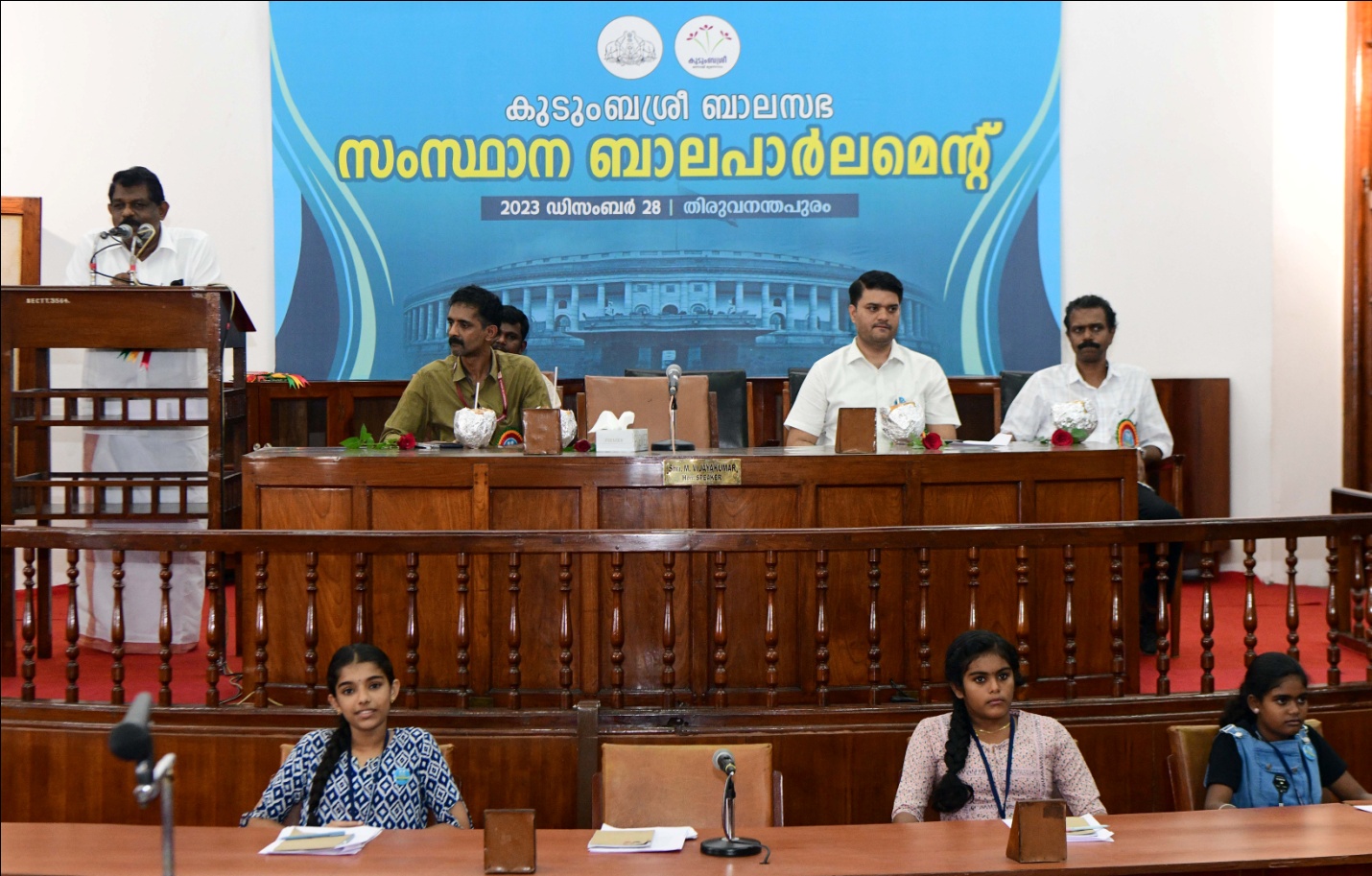 പത്രക്കുറിപ്പ്
28-12-2023
                                       
                              ജനാധിപത്യ മൂല്യങ്ങള്‍ ഉയര്‍ത്തി
                          കുടുംബശ്രീ സംസ്ഥാനതല ബാലപാര്‍ലമെന്‍റ്  

തിരുവനന്തപുരം: കൗമാരത്തിന്‍റെ ഊര്‍ജ്ജസ്വലത നിറഞ്ഞ മുഖങ്ങള്‍. മുനയുള്ള ചോദ്യങ്ങളും കാച്ചിക്കുറുക്കിയ മറുപടികളും അടിയന്തിര പ്രമേയവും പ്രതിപക്ഷ വാക്കൗട്ടും എല്ലാം ചേര്‍ന്ന് പാര്‍ലമെന്‍റിനെ അനുസ്മരിപ്പിക്കുന്ന പ്രകടനം. ജനാധിപത്യ മൂല്യങ്ങളും ഭരണഘടനയുടെ കരുത്തും ഉയര്‍ത്തി കുടുംബശ്രീ ബാലസഭാംഗങ്ങളുടെ നേതൃത്വത്തില്‍ പഴയ നിയമസഭാ മന്ദിരത്തില്‍ സംഘടിപ്പിച്ച സംസ്ഥാനതല ബാലപാര്‍ലമെന്‍റ് വേറിട്ട അനുഭവമായി. ആരോഗ്യം, വിദ്യാഭ്യാസം, പരിസ്ഥിതി, ശുചിത്വം, ലിംഗനീതി തുടങ്ങി വിവിധ വിഷയങ്ങളാണ് കുട്ടികള്‍ പാര്‍ലമെന്‍റില്‍ ഉയര്‍ത്തിയത്. സംസ്ഥാനത്ത് 31612 ബാലസഭകളില്‍ അംഗങ്ങളായ 4.59 ലക്ഷം അംഗങ്ങളുടെ പ്രതിനിധികളായി എത്തിയവര്‍ നാളെയുടെ വാഗ്ദാനങ്ങളാണ് തങ്ങളെന്ന് തെളിയിക്കുന്ന പ്രകടനമാണ് ബാലപാര്‍ലമെന്‍റില്‍ കാഴ്ച വച്ചത്. പരിപാടിയുടെ സംസ്ഥാനതല ഉദ്ഘാടനം മുന്‍ഗതാഗത വകുപ്പു മന്ത്രി അഡ്വ.ആന്‍റണി രാജു ഉദ്ഘാടനം ചെയ്തു. കുടുംബശ്രീ എക്സിക്യൂട്ടീവ് ഡയറ്ടര്‍ ജാഫര്‍ മാലിക് അധ്യക്ഷത വഹിച്ചു.  

ശാസ്ത്രസാങ്കേതിക മേഖലകളിലെ അറിവു നേടുന്നതിനൊപ്പം നിയമസഭ, പാര്‍ലമെന്‍റ്, ജനാധിപത്യം എന്നിവ സംബന്ധിച്ച് കുട്ടികള്‍ക്ക് വ്യക്തമായ അവബോധം നല്‍കാന്‍ ബാലപാര്‍ലമെന്‍റ് പോലെയുള്ള പരിപാടികള്‍ സഹായകമാകുമെന്ന് അഡ്വ.ആന്‍റണി രാജു ഉദ്ഘാടന പ്രസംഗത്തില്‍ പറഞ്ഞു. ക്ളാസ് മുറികളില്‍ നിന്നു ലഭിക്കുന്ന വിദ്യാഭ്യാസത്തിനപ്പുറം സാമൂഹിക പ്രതിബദ്ധതയുള്ള ഒരു യുവതലമുറയെ രൂപപ്പെടുത്താന്‍ ഇത് സഹായകരമാകും. ഇത്തരം അമൂല്യമായ അറിവുകള്‍ ഭാവിയില്‍ മുന്നേറാനുളള കരുത്താക്കി മാറ്റാന്‍ കുട്ടികള്‍ക്ക് കഴിയണം.  അദ്ദേഹം പറഞ്ഞു. കുടുംബശ്രീ ബാലസഭയുടെ നേതൃത്വത്തില്‍ തയ്യാറാക്കിയ 'അറിവൂഞ്ഞാല്‍' മാസിക കുടുംബശ്രീ എക്സിക്യൂട്ടീവ് ഡയറ്ടര്‍ ജാഫര്‍ മാലിക്കിന് നല്‍കി കൊണ്ട് പ്രകാശനം അദ്ദേഹം നിര്‍വഹിച്ചു.

സംസ്ഥാനതല ബാലപാര്‍ലമെന്‍റിനു മുന്നോടിയായി ജില്ലാതല ബാലപാര്‍ലമെന്‍റുകളും സംഘടിപ്പിച്ചിരുന്നു. ഓരോ ജില്ലയില്‍ നിന്നും മികച്ച പ്രകടനം കാഴ്ച വച്ച 11 പേര്‍ വീതം 154 കുട്ടികളും അട്ടപ്പാടിയില്‍ നിന്നുള്ള 11 കുട്ടികളും ഉള്‍പ്പെടെ ആകെ 165 പേരാണ് സംസ്ഥാനതല ബാലപാര്‍ലമെന്‍റില്‍ പങ്കെടുത്തത്. കാസര്‍കോട് ജില്ലയില്‍ നിന്നുളള സൂരജ കെ.എസ്, കൊല്ലം ജില്ലയിലെ നയന എന്നിവര്‍ യഥാക്രമം രാഷ്ട്രപതിയും പ്രധാനമന്ത്രിയുമായി. ആലപ്പുഴ ജില്ലയിലെ അസ്മിന്‍ എസ്, സ്പീക്കറും കൊല്ലം ജില്ലയില്‍ നിന്നുളള ശിവാനന്ദന്‍ സി.എ പ്രതിപക്ഷ നേതാവായി. കോഴിക്കോട് ജില്ലയിലെ ദൃശ്യ ജെ  ഡെപ്യൂട്ടി സ്പീക്കറായും എത്തി.
അനയ സി(കോഴിക്കോട്), രസിക രമേഷ്(കണ്ണൂര്‍), അഥീന രതീഷ്(ആലപ്പുഴ), ആര്യാനന്ദ അനീഷ്(കണ്ണൂര്‍), സന്ദീപ് എസ്.നായര്‍(മലപ്പുറം), നിവേദ്യ കെ(കോഴിക്കാട്) എന്നിവര്‍ മന്ത്രിമാരും  അട്ടപ്പാടിയില്‍ നിന്നുളള അഭിനവ് ചീഫ് മാര്‍ഷലും തൃശൂര്‍ ജില്ലയിലെ ശ്രീനന്ദ എ.ഡി.സിയുമായി. പത്തനംതിട്ട ജില്ലയിലെ അര്‍ച്ചന വി.നായര്‍ സെക്രട്ടറി ജനറലായി. അട്ടപ്പാടിയില്‍ നിന്നുള്ള അനുമിത്ര, കാസര്‍കോട് ജില്ലയിലെ തനിഷ ജെ എന്നിവര്‍ സെക്രട്ടറിമാരായും എത്തി. ബാലപാര്‍ലമെന്‍റിനു ശേഷം കുട്ടികള്‍ പുതിയ നിയമസഭാ മന്ദിരവും സന്ദര്‍ശിച്ചു.

കുടുംബശ്രീ പ്രോഗ്രാം ഓഫീസര്‍ ഡോ.ബി.ശ്രീജിത്ത് സ്വാഗതം പറഞ്ഞു. എറണാകുളം ജില്ലയില്‍ നിന്നുള്ള ബാലസഭാംഗം രാഹുല്‍ മാലിന്യമുക്ത പ്രതിജ്ഞ ചൊല്ലിക്കൊടുത്തു. കുടുംബശ്രീ പി.ആര്‍.ഓ നാഫി മുഹമ്മദ് ആശംസ അര്‍പ്പിച്ചു. കുടുംബശ്രീ സ്റ്റേറ്റ് പ്രോഗ്രാം മാനേജര്‍ അരുണ്‍ പി.രാജന്‍ നന്ദി പറഞ്ഞു.  


കുട്ടികളുടെ  അവകാശങ്ങള്‍ ഉറപ്പു വരുത്തുന്നതിനായി കുടുംബശ്രീ രൂപീകരിച്ചിട്ടുള്ള കുട്ടികളുടെ  അയല്‍ക്കൂട്ടങ്ങളാണ് ബാലസഭകള്‍. ജനാധിപത്യ സംവിധാനത്തിന്‍റെ പ്രാധാന്യവും വ്യാപ്തിയും മനസിലാക്കുന്നതിനും  കുട്ടികള്‍ക്ക് അവസരമൊരുക്കുന്നതിന്‍റെ ഭാഗമായാണ് എല്ലാ വര്‍ഷവും സംസ്ഥാനതല ബാലപാര്‍ലമെന്‍റ് സംഘടിപ്പിക്കുന്നത്. വിവിധങ്ങളായ ശിശുകേന്ദ്രീകൃത പരിപാടികളിലൂടെ   വിജ്ഞാന സമ്പാദനം, സംഘബോധം, നേതൃത്വശേഷി, സഹകരണ മനോഭാവം, അവകാശാധിഷ്ഠിത പ്രവര്‍ത്തനങ്ങളിലൂടെ ജനാധിപത്യ  ബോധം,  സര്‍ഗശേഷി, വ്യക്തിത്വ വികാസം, പരിസ്ഥിതി ബോധം തുടങ്ങിയ മൂല്യങ്ങള്‍ കുട്ടികളില്‍ വളര്‍ത്തിയെടുക്കുക എന്നതും ബാലപാര്‍ലമെന്‍റിലൂടെ ലക്ഷ്യമിടുന്നു.

എക്സിക്യൂട്ടീവ് ഡയറക്ടര്‍
കുടുംബശ്രീ    


ഫോട്ടോ അടിക്കുറിപ്പ്

 മുന്‍ഗതാഗത വകുപ്പ്  മന്ത്രി അഡ്വ.ആന്‍റരണി രാജു കുടുംബശ്രീ സംസ്ഥാന ബാലപാര്‍ലമെന്‍റിന്‍റെ സംസ്ഥാനതല ഉദ്ഘാടനം നിര്‍വഹിച്ചു സംസാരിക്കുന്നു.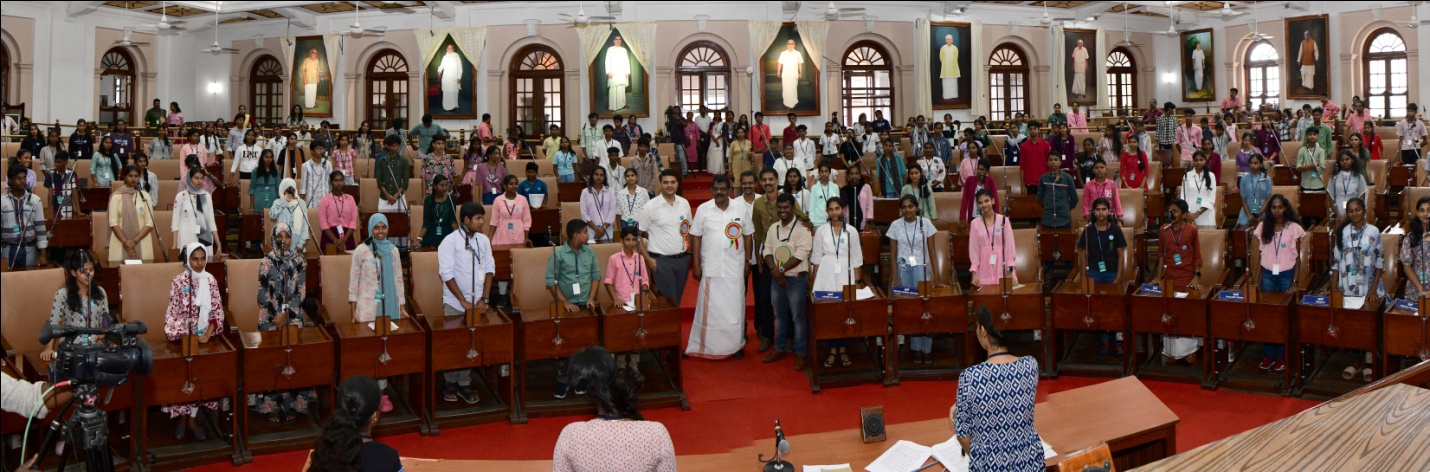 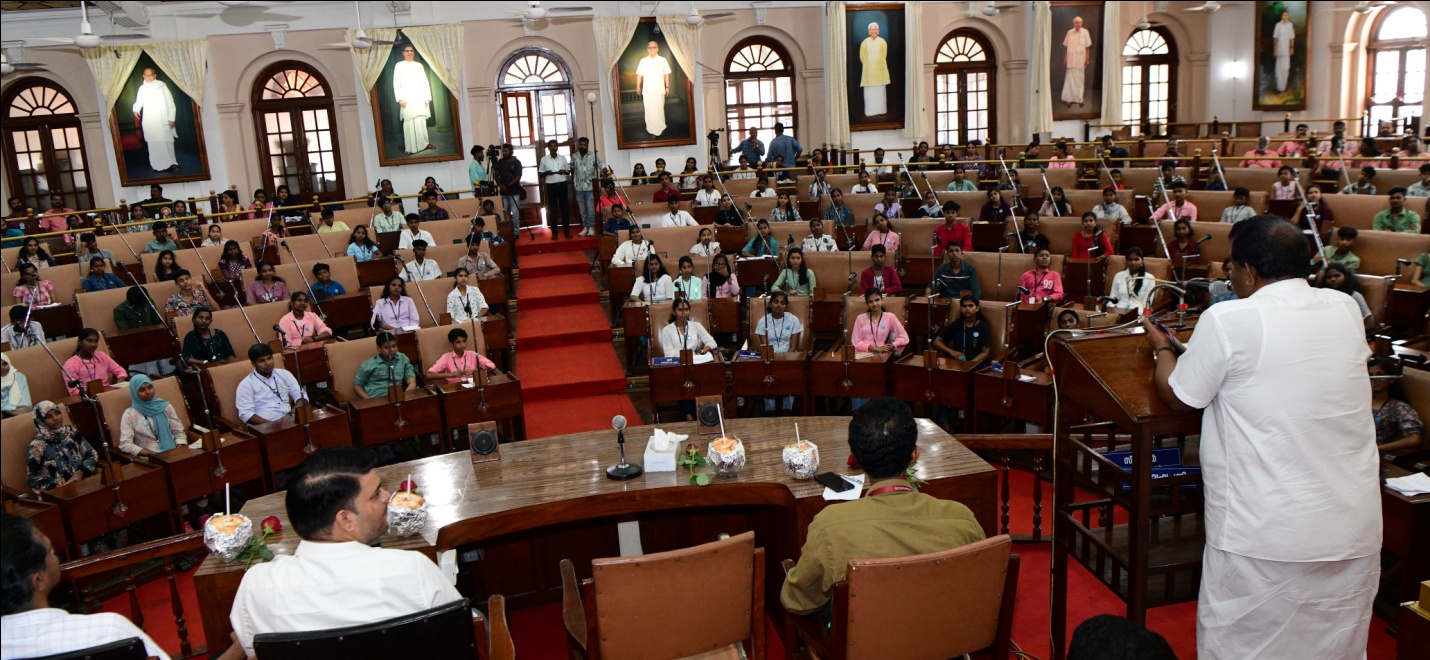 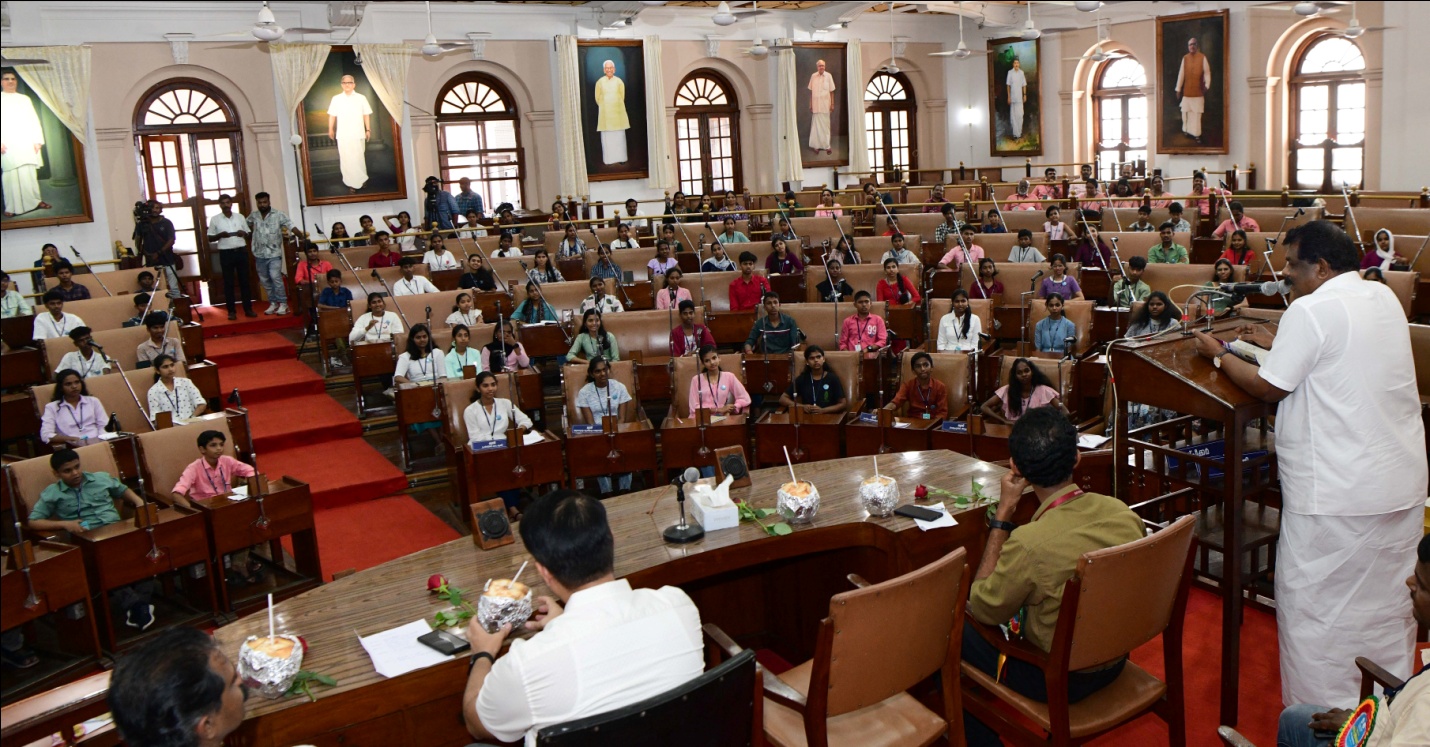 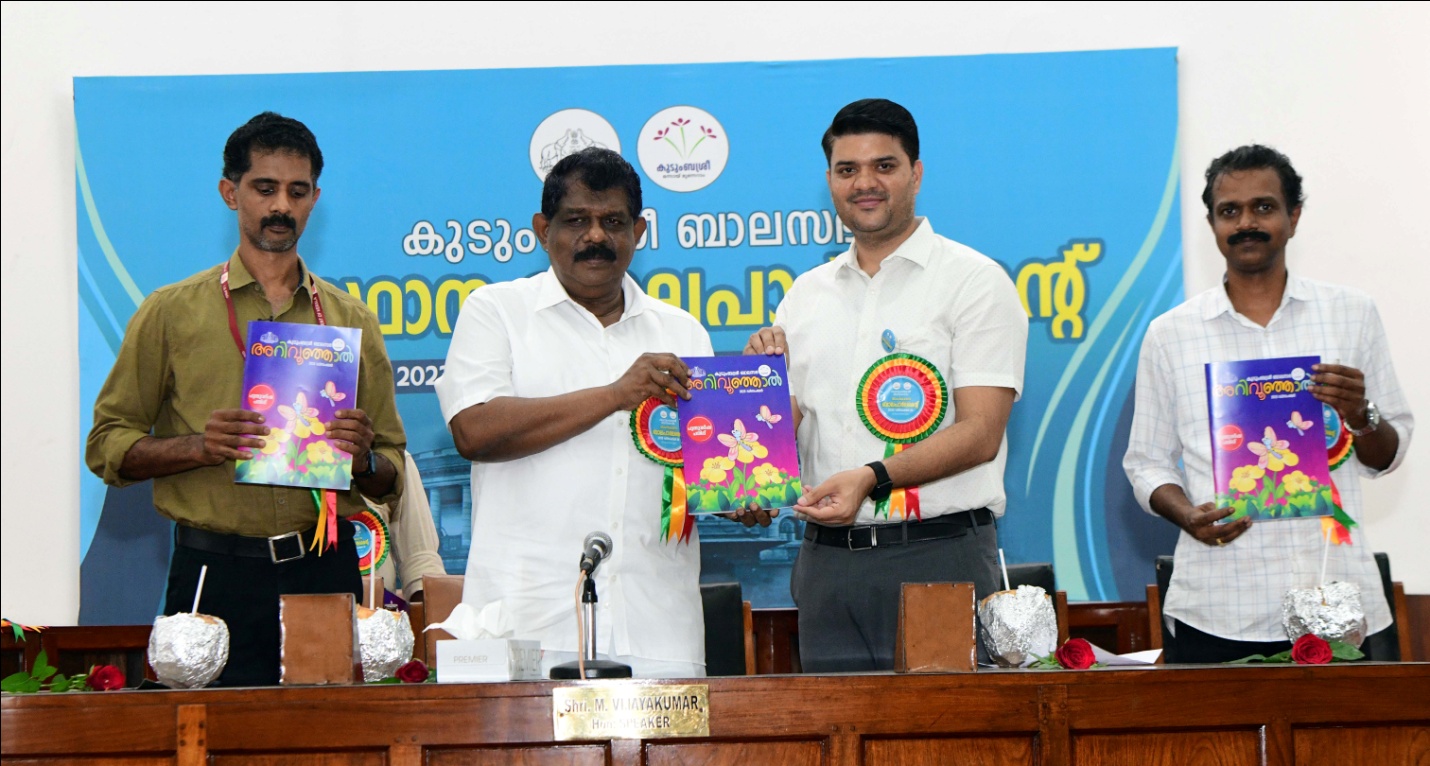 Arivoonjal Magazine ReleaseArivoonjal Magazine Release